% smootherEx10_7filt.m A smoothing filter defined as%   y(n) = a*y(n-1) +(1-a)*x(n) , y(-1)=0%   x(n) is input signal, y(n) is smoothed output%% Test signal is sin(w*t) with random noise %  INPUT:  Weighing factor a%  OUTPUT: Plot of x and y%clear, clfw=2*pi/5;t = linspace(0,10,100);     % Time stepss = sin(w*t);               % Noiseless signal% Add random noiselen=size(t);na = 0.1;                   % Noise amplitudenoise = na*(rand(len)-.5);   % (-.05 to +.05)x = s + noise;%% Weighing factora = input('Weighing factor a= ')%y(1)=(1-a)*x(1);for I=2:100 y(I) = a*y(I-1) + (1-a)*x(I);  % Digital Filterendfigure(1),plot(t,x,t,y),gridxlabel('Time'), ylabel('Signals')title(['Effect of Smoothing Filter Ex 10.7, a = ', num2str(a)])legend('Input x','Output y')% Filteravec=[1 -a]bvec=[1-a]yfilt=filter(bvec,avec,x)figure(2),plot(t,x,t,yfilt),grid,xlabel('Time'),axis([0 10 -1.5 1.5])title(['Effect of MATLAB Filter Ex 10.7, a = ', num2str(a)])legend('Input x','Output y')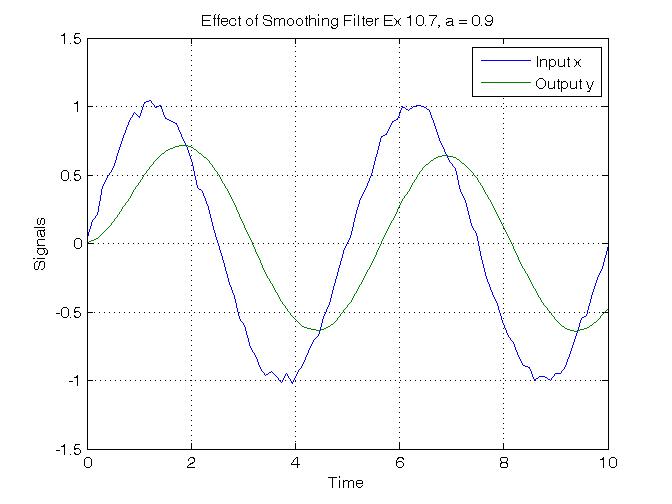 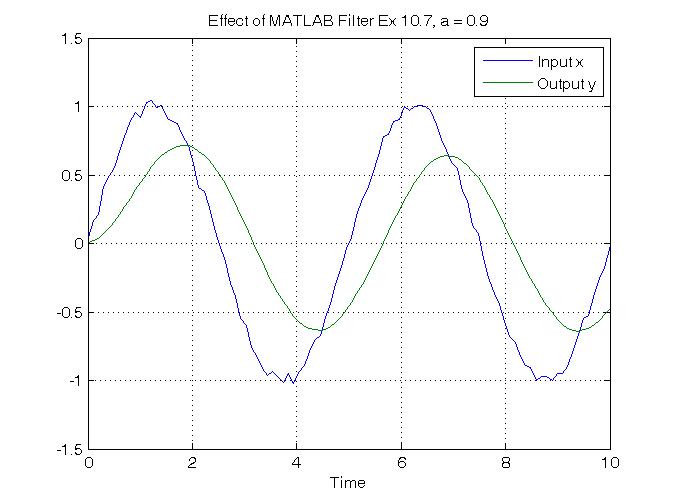 